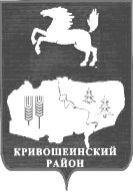 АДМИНИСТРАЦИЯ КРИВОШЕИНСКОГО РАЙОНАПОСТАНОВЛЕНИЕ07.10.2015         	                                            					             №342с. КривошеиноТомской областиО внесении изменений и дополнений в постановление Администрации Кривошеинского района от 26.05.2014 №312 «Об утверждении Перечня малокомплектных общеобразовательных учреждений Кривошеинского района».В соответствии со статьей 99 Федерального закона Российской Федерации от 29.12.2012 №273-ФЗ «Об образовании в Российской Федерации», статьей 23 Закона Томской области от 12.08.2013 № 149-ОЗ «Об образовании в Томской области», Уставом муниципального образования Кривошеинский районПОСТАНОВЛЯЮ:Внести в постановление Администрации Кривошеинского района от 26.05.2014 №312 «Об утверждении Перечня малокомплектных общеобразовательных учреждений Кривошеинского района» (далее - постановление) следующие изменения и дополнения:1.1. Приложение к постановлению изложить в новой редакции (прилагается).Настоящее постановление подлежит опубликованию в Сборнике нормативных актов Администрации Кривошеинского района и размещению в сети Интернет на официальном сайте муниципального образования Кривошеинский район.Настоящее постановление вступает в силу с даты его подписания и распространяется на правоотношения, возникшие с 1 января 2015 года.Контроль за исполнением настоящего постановления возложить на  заместителя Главы муниципального образования по вопросам ЖКХ, строительства,  транспорта, связи, ГО и ЧС и социальным вопросам.Глава Кривошеинского района(Глава Администрации)                                                 		          С.А. ТайлашевИсп. Алеева Л.А. 22682Направлено: ОУ-10,  Управление образования, Управление финансов, Прокуратура, СборникПриложение к постановлению Администрации Кривошеинского района от 07.10.2015 №342Перечень малокомплектных общеобразовательных учрежденийКривошеинского районаМалокомплектные общеобразовательные учреждения, реализующие основные общеобразовательные программы начального общего образования:филиал начального общего образования муниципального казённого общеобразовательного учреждения «Никольская основная общеобразовательная школа» в деревне Карнаухово;филиал начального общего образования муниципального бюджетного общеобразовательного учреждения «Пудовская средняя общеобразовательная школа» в деревне Вознесенка;филиал начального общего образования муниципального бюджетного общеобразовательного учреждения «Пудовская средняя общеобразовательная школа» в деревне Белосток;филиал начального общего образования муниципального бюджетного общеобразовательного учреждения «Кривошеинская средняя общеобразовательная школа» в селе Жуково.2. Малокомплектные общеобразовательные учреждения, реализующие основные общеобразовательные программы начального общего и основного общего образования:муниципальное бюджетное общеобразовательное учреждение «Иштанская основная общеобразовательная школа»;муниципальное бюджетное общеобразовательное учреждение «Малиновская основная общеобразовательная школа»;муниципальное казённое общеобразовательное учреждение «Никольская основная общеобразовательная школа»;муниципальное бюджетное общеобразовательное учреждение «Новокривошеинская основная общеобразовательная школа»;муниципальное казенное общеобразовательное учреждение «Петровская основная общеобразовательная школа»;3. Малокомплектные общеобразовательные учреждения, реализующие основные общеобразовательные программы начального общего, основного общего, среднего общего образования:муниципальное бюджетное общеобразовательное учреждение «Пудовская средняя общеобразовательная школа»